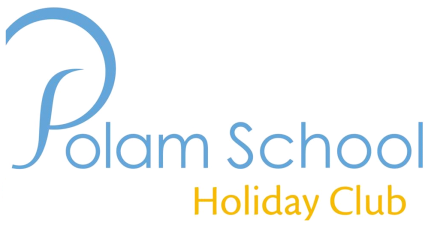 * Please note that the Summer Holiday Club ends on Friday 19th August at 4pm.  There is no late provision on this day.Signed 				       Email Address: 			___________________Contact Tel No: ____________________________                            	Please see next for details of session times and costs!Please calculate weekly total from the boxes ticked above and send the fee with the booking form by 2.00pm Friday 8th July 2022.Please note that payment is required to confirm your bookingAmount Paid £                                  Payment Method: BACS / Childcare Vouchers (please circle)We are unable to accept cash or cheque payments.(If paying using Childcare Vouchers please attach a copy of your payment receipt/confirmation)At Cognita we look after your personal information and only use your personal information for the purpose for which it has been collected.  If you would like further information about how and why we use your personal information, please see our privacy notices; these are available here: https://www.polamschool.co.uk/privacy-and-cookie-policies----------------------------------------------------------------------------------------------------------Polam Holiday Club – Payment information.Ofsted No. EY542 689                                 DfES No. 822/6000If paying via bank transfer or childcare vouchers, please state clearly: your child’s Surname + ‘Holiday Club’ as the reference.Bank details:	A/C Name:	Polam School          			Sort Code: 	40-41-70         			A/C No: 	40021865Voucher Companies:Edenred – Ref: P423006Sodexo Pass Ltd Ref: - 149477Computershare Voucher Scheme (formerly Busy Bees) – Ref: 0008068499                                                                                                              0008376176                                                                                                              0008363973	   	    	        0007849015WEEK 1w/b 18 JULYBreakfast £2.50a.m. onlyam + lunchlunch + pmp.m. onlyfull dayTea 4 – 5pm£7.00 per hrLate 5–6pm£7.00 per hrWEEK 1w/b 18 JULYMonWEEK 1w/b 18 JULYTuesWEEK 1w/b 18 JULYWedWEEK 1w/b 18 JULYThursWEEK 1w/b 18 JULYFriWEEK 2w/b 25 JULYBreakfast £2.50a.m. onlyam + lunchlunch + pmp.m. onlyfull dayTea 4 – 5pm£7.00 per hrLate 5–6pm£7.00 per hrWEEK 2w/b 25 JULYMonWEEK 2w/b 25 JULYTuesWEEK 2w/b 25 JULYWedWEEK 2w/b 25 JULYThursWEEK 2w/b 25 JULYFriWEEK 3w/b 1 AUGUSTBreakfast £2.50a.m. onlyam + lunchlunch + pmp.m. onlyfull dayTea 4 – 5pm£7.00 per hrLate 5–6pm£7.00 per hrWEEK 3w/b 1 AUGUSTMonWEEK 3w/b 1 AUGUSTTuesWEEK 3w/b 1 AUGUSTWedWEEK 3w/b 1 AUGUSTThursWEEK 3w/b 1 AUGUSTFriWEEK 4w/b 8 AUGUSTBreakfast £2.50a.m. onlyam + lunchlunch + pmp.m. onlyfull dayTea 4 – 5pm£7.00 per hrLate 5–6pm£7.00 per hrWEEK 4w/b 8 AUGUSTMonWEEK 4w/b 8 AUGUSTTuesWEEK 4w/b 8 AUGUSTWedWEEK 4w/b 8 AUGUSTThursWEEK 4w/b 8 AUGUSTFriWEEK 5w/b 15 AUGUSTBreakfast £2.50a.m. onlyam + lunchlunch + pmp.m. onlyfull dayTea 4 – 5pm£7.00 per hrLate 5–6pm£7.00 per hrWEEK 5w/b 15 AUGUSTMonWEEK 5w/b 15 AUGUSTTuesWEEK 5w/b 15 AUGUSTWedWEEK 5w/b 15 AUGUSTThursWEEK 5w/b 15 AUGUSTFriCloses at 4pm todayCloses at 4pm todayNOTESBreakfast is from 8.00 to 8.30amCOSTSBreakfast   £2.50 per dayNOTESActivities begin at 8.30amCOSTSam only£20.00 per dayNOTESMornings are 8.30am to 12.00pmCOSTSam + lunch  £23.00 per dayNOTESLunch is 12 noon to 12.30pmCOSTSlunch + pm£23.00 per dayNOTESAfternoons are 12.30 to 4.00pmCOSTSpm only£20.00 per dayNOTESFull days are 8.30am to 4.00pmCOSTSFull day£38.00 per dayNOTESLate supervision runs from 4.00pm to 6.00pmCOSTSLate supervision£7.00 per hour